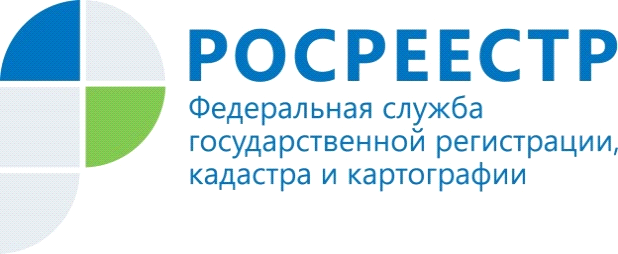 Оперативный штаб в действииВ Управлении Росреестра по Красноярскому краю состоялось очередное заседание Оперативного штаба по вопросу эффективности использования земельных участков.На повестке дня стоял вопрос о корректировке Перечня земельных участков (территорий), подлежащих вовлечению для целей жилищного строительства по городу Красноярску. По итогам анализа сведений Единого государственного реестра недвижимости в отношении территорий города Красноярска, внесенных в повестку дня, учитывая информацию, предоставленную администрацией города Красноярска, установлено, что часть территорий уже вовлечены в гражданский оборот: сформированы ранее застроенные земельные участки, расположены земельные участки на которые оформлены права (для ведения садоводства, под индивидуальными гаражами, жилыми застройками и проч.), а также производственные зоны. Шесть территорий были исключены из Перечня земельных участков (территории), подлежащих вовлечению для целей жилищного строительства.По 15 территориям – были откорректированы границы в соответствии с границами территориальных зон.Материалы подготовлены Управлением Росреестра по Красноярскому краюКонтакты для СМИ:тел.: (391)2-226-756е-mail: pressa@r24.rosreestr.ru«ВКонтакте» http://vk.com/to24.rosreestr«Instagram»:rosreestr_krsk24